09.12.2016                                                                                             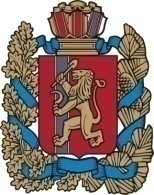 АДМИНИСТРАЦИЯ ЧУЛЫМСКОГО СЕЛЬСОВЕТА            НОВОСЕЛОВСКОГО РАЙОНА КРАСНОЯРСКОГО КРАЯ ПОСТАНОВЛЕНИЕ09 декабря 2016года                            п.Чулым                                   № 190-1 « О проведении публичных слушаний»В соответствии со ст.28 Федерального закона от 06.10.2003г. « Об общих принципах организации местного самоуправления в Российской Федерации»  статьёй 39.2 Устава Чулымского  сельсовета:ПОСТАНОВЛЯЮ:Провести публичные слушания по проекту решения Чулымского сельского Совета депутатов «Об утверждении бюджета на 2017 год и плановые 2018-2019 годы ».Назначить проведение публичных слушаний  на  09.12. 2016 г. в 14 часов 00 минут по адресу п.Чулым ,ул.Советская 30.Письменные предложения и замечания жителей Чулымского сельсовета и иных участников публичных слушаний к проекту решения Чулымского сельского Совета депутатов «Об утверждении бюджета на 2017 год и плановые 2018-2019 годы ». принимаются по адресу: п.Чулым, ул.Советская-30Приём письменных предложений и замечаний  для включения их в протокол публичных слушаний прекращается  09.12. 2016г. в 16 часов.      4. Контроль за исполнением настоящего постановления оставляю за собой.5.  Положение вступает в силу  в день, следующий за днем его официального опубликования в газете «Чулымский вестник».     Глава Чулымского сельсовета:                                 В.Н.ЛетниковПериодическое печатное издание органов местного самоуправленияЧулымский сельсовет